ПРОЕКТ	Срок антикоррупционной экспертизы 3 дняИВАНОВСКАЯ ОБЛАСТЬАДМИНИСТРАЦИЯ  ЮЖСКОГО  МУНИЦИПАЛЬНОГО  РАЙОНА ПОСТАНОВЛЕНИЕот ________________________   № _________г.ЮжаО внесении изменений в муниципальную программу «Поддержка граждан (семей) в приобретении жилья в Южском городском поселении», утвержденную постановлением Администрации Южского муниципального района от 24.11.2016 г. № 785-п	В соответствии со статьей 179 Бюджетного кодекса Российской Федерации, решением Совета Южского городского поселения от 20.02.2020 г. № 7 «О внесении изменений и дополнений в решение Совета Южского городского поселения от 18.12.2019 № 69 «О бюджете Южского городского поселения на 2020 год и на плановый период 2021 и 2022 годов», постановлением Администрации Южского муниципального района от 19.10.2016 г. № 680-п «Об утверждении Порядка разработки, реализации и оценки эффективности муниципальных программ Южского муниципального района и Южского городского поселения и отмене постановлений Администрации Южского муниципального района от 02.09.2013 № 719-п и Администрации Южского городского поселения от 06.09.2013 № 490»,   Администрация Южского муниципального района п о с т а н о в л я е т:	     1. Внести в муниципальную программу «Поддержка граждан (семей) в приобретении жилья в Южском городском поселении», утвержденную постановлением Администрации Южского муниципального района от 24.11.2016 г. № 785-п (далее Программа) следующие изменения:       1.1. Строку девятую таблицы раздела 1 «Паспорт муниципальной программы «Поддержка граждан (семей) в приобретении жилья в Южском городском поселении» Программы изложить в следующей редакции:В подпрограмме «Обеспечение жильем молодых семей в Южском городском поселении» (далее Подпрограмма), являющейся приложением 1 к Программе:     1.2. Строку седьмую таблицы раздела 1 «Паспорт подпрограммы «Обеспечение жильем молодых семей в Южском городском поселении» Подпрограммы изложить в следующей редакции:       1.3. Раздел 4 «Ресурсное обеспечение реализации мероприятий подпрограммы (руб.)» Подпрограммы изложить в следующей редакции:«4. Ресурсное обеспечение реализации мероприятий подпрограммы (руб.)*  Примечание: дополнительные социальные выплаты предоставляются по мере поступления заявлений от молодых семей — участников Подпрограммы.** Примечание: объем бюджетных ассигнований за счет средств федерального, областного бюджетов, будет уточняться после подведения результатов ежегодного проводимого конкурсного отбора муниципальных образований Ивановской области.»         В подпрограмме «Поддержка граждан в сфере ипотечного жилищного кредитования в Южском городском поселении» (далее Подпрограмма), являющейся приложением 2 к Программе:     1.4. Строку седьмую таблицы раздела 1 «Паспорт подпрограммы «Поддержка граждан в сфере ипотечного жилищного кредитования в Южском городском поселении» Подпрограммы изложить в следующей редакции:       1.5. Раздел 4 «Ресурсное обеспечение реализации мероприятий подпрограммы (руб.)» Подпрограммы изложить в следующей редакции:       «4. Ресурсное обеспечение реализации мероприятий подпрограммы (руб.)* Примечание: объем бюджетных ассигнований за счет средств областного бюджета, будет уточняться после подведения результатов ежегодного проводимого конкурсного отбора муниципальных образований Ивановской области.  ** Примечание: дополнительная субсидия предоставляется по мере поступления заявлений от граждан- участников Подпрограммы.».2. Опубликовать настоящее постановление в официальном издании «Вестник Южского городского поселения» и разместить на официальном сайте Южского муниципального района в информационно-телекоммуникационной сети Интернет.    Глава Южского муниципального района	                               В.И. Оврашко«Объемы ресурсного обеспечения программыОбщий объем бюджетных ассигнований:2017 год – 0,00 рублей.2018 год -  2 262 173,00 рублей. 2019 год - 358 800,00 рублей. 2020 год – 1 120 328,00 рублей. 2021 год – 1 528 068,19 рублей.2022 год – 1 528 068,19 рублей.- бюджет Южского городского поселения*:2017 год – 0,00 рублей. 2018 год -  1 071 680,81 рублей.2019 год – 358 800,00 рублей.2020 год – 1 120 328,00 рублей.2021 год - 1 528 068,19 рублей.2022 год - 1 528 068,19 рублей.- областной бюджет:2017 год – 0,00 рублей. 2018 год -  608 197,05 рублей.2019 год – 0,00 ** рублей.2020 год – 0,00 рублей.2021 год – 0,00 **рублей.2022 год – 0,00 **рублей. - федеральный бюджет:2017 год – 0,00 рублей.2018 год - 582 295,14 рублей.	2019 год – 0,00 ** рублей.2020 год – 0,00 ** рублей.2021 год – 0,00 **рублей.2022 год – 0,00 **рублей.»«Объемы ресурсного обеспечения подпрограммыОбщий объем бюджетных ассигнований:2017 год – 0,00 руб.2018 год -    1 449 000,00 руб.2019 год — 0,00 руб.2020 год — 1 041 212,27 руб.2021 год  -   1 061 628,19 руб.2022 год  -   1 061 628,19 руб.- федеральный бюджет: *2017 год – 0,00 руб.2018 год - 582 295,14 руб.2019 год — 0,00 руб.2020 год — 0,00 руб.2021 год -  0,00 руб.2022 год -  0,00 руб.- областной бюджет: *2017 год – 0,00 руб.2018 год - 254 227,05 руб.2019 год — 0,00 руб.2020 год — 0,00 руб.2021 год -   0,00 руб.2022 год -   0,00 руб.- местный бюджет:2017 год –  0,00 руб.2018 год  -  612 477,81 руб.2019 год — 0,00 руб.2020 год — 1 041 212,27 руб.2021 год –   1 061 628,19 руб.2022 год –   1 061 628,19 руб.»	№п/пНаименование мероприятия/ Источник ресурсного обеспеченияИсполнитель2017 год2018год2019год2020год2021год2022годПодпрограмма, всегоПодпрограмма, всего0,001 449 000,000,001 041 212,271 061 628,191 061 628,19бюджетные ассигнованиябюджетные ассигнования0,001 449 000,000,001 041 212,271 061 628,191 061 628,19- местный бюджет- местный бюджет0,00612 477,810,001 041 212,271 061 628,191 061 628,19- областной бюджет- областной бюджет0,00254 227,050,000,000,000,00- федеральный бюджет- федеральный бюджет0,00582 295,140,000,000,000,001Основное мероприятие «Обеспечение жильем молодых семей»0,001 449 000,000,001 041 212,271 061 628,191 061 628,191бюджетные ассигнования0,001 449 000,000,001 041 212,271 061 628,191 061 628,191- местный бюджет0,00612 477,810,001 041 212,271 061 628,191 061 628,191- областной бюджет**0,00254 227,050,000,000,000,001- федеральный бюджет**0,00582 295,140,000,000,000,001.1Предоставление социальных выплат молодым семьям на приобретение (строительство) жилого помещенияАдминистрация Южского муниципального района0,001 449 000,000,001 041 212,271 061 628,191 061 628,191.1бюджетные ассигнованияАдминистрация Южского муниципального района0,001 449 000,000,001 041 212,271 061 628,191 061 628,191.1-  местный бюджетАдминистрация Южского муниципального района0,00612 477,810,001 041 212,271 061 628,191 061 628,191.1- областной бюджет **0,00254 227,050,000,000,000,001.1- федеральный бюджет **0,00582 295,140,000,000,000,001.2Предоставление дополнительных социальных выплат за счет средств местного бюджета в размере 5 процентов расчетной (средней) стоимости жилья при рождении (усыновлении) 1 и более ребенка *Администрация Южского муниципального района0,000,000,000,000,000,001.2бюджетные ассигнования0,000,000,000,000,000,001.2-  местный бюджет0,000,000,000,000,000,00«Объемы ресурсного обеспечения подпрограммыОбщий объем бюджетных ассигнований:2017 год – 0,00 руб.2018 год – 813 173,00 руб.2019 год — 358 800,00 руб.2020 год –  79 115,73 руб.2021 год -   466 440,00 руб. 2022 год -   466 440,00 руб. - областной бюджет:*2017 год – 0,00 руб.2018 год -  353 970,00 руб.2019 год — 0,00 руб.2020 год – 0,00 руб.2021 год -  0,00 руб.2022 год -  0,00 руб.- местный бюджет:2017 год – 0,00 руб.2018 год –  459 203,00 руб.2019 год — 358 800,00 руб.2020 год –  79 115,73 руб.2021 год -   466 440,00 руб.2022 год -   466 440,00 руб.»N п/пНаименование мероприятия/ Источник ресурсного обеспеченияИсполнитель2017 год2018 год2019 год2020год2021год2022годПодпрограмма, всегоПодпрограмма, всего0,00813 173,00358 800,0079 115,73466 440,00466 440,00бюджетные ассигнованиябюджетные ассигнования0,00813 173,00358 800,0079 115,73466 440,00466 440,00- местный бюджет- местный бюджет0,00459 203,00358 800,0079 115,73466 440,00466 440,00- областной бюджет *- областной бюджет *0,00353 970,000,000,000,000,001Основное мероприятие«Государственная поддержка граждан в сфере ипотечного жилищного кредитования»0,00813 173,00358 800,0079 115,73466 440,00466 440,001бюджетные ассигнования0,00813 173,00358 800,0079 115,73466 440,00466 440,001- местный бюджет0,00459 203,00358 800,0079 115,73466 440,00466 440,001- областной бюджет*0,00353 970,000,000,000,000,001.1Предоставление субсидий гражданам на оплату первоначального взноса при получении ипотечного жилищного кредита или на погашение основной суммы долга и уплату процентов по ипотечному жилищному кредиту (в том числе рефинансированному)  Администрация Южского муниципального района0,00813 173,00358 800,0079 115,73466 440,00466 440,00бюджетные ассигнования0,00813 173,00358 800,0079 115,73466 440,00466 440,00- местный бюджет0,00459 203,00358 800,0079 115,73466 440,00466 440,00- областной бюджет *0,00353 970,000,000,000,000,001.2Предоставление за счет средств бюджета Южского городского поселения  дополнительной субсидии в размере 5 процентов расчетной стоимости жилья **Администрация Южского муниципального района0,000,000,000,000,000,001.2бюджетные ассигнования0,000,000,000,000,000,001.2- местный бюджет0,000,000,000,000,000,00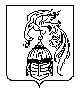 